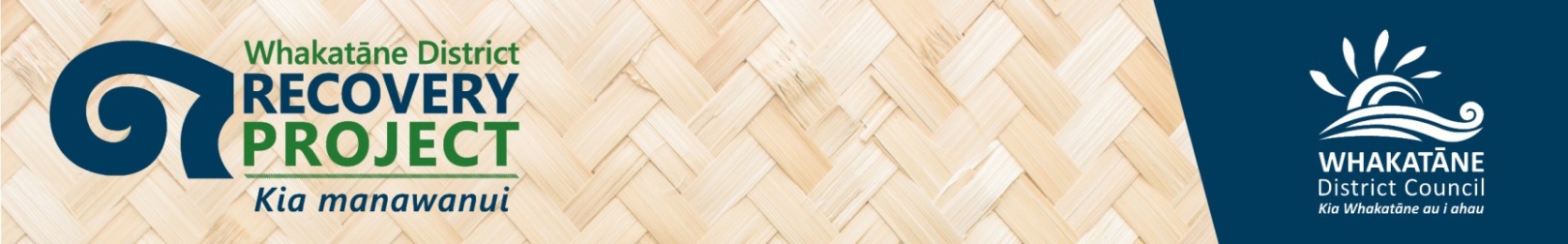 A1158191PROJECT : Biodiversity Recovery project – assessment of biodiversity sites in the recovery areaPROJECT : Biodiversity Recovery project – assessment of biodiversity sites in the recovery areaPROJECT : Biodiversity Recovery project – assessment of biodiversity sites in the recovery areaPROJECT : Biodiversity Recovery project – assessment of biodiversity sites in the recovery areaProject Owner  : NRERProject Owner  : NRERProject Owner  : NRERProject Owner  : NRERTeam  : BOPRC and DOC WhakataneTeam  : BOPRC and DOC WhakataneTeam  : BOPRC and DOC WhakataneTeam  : BOPRC and DOC WhakataneInterdependencies : Whakatāne District Recovery project plan workstreams – community, built environment, economic, WDC, BOPRC,DOCInterdependencies : Whakatāne District Recovery project plan workstreams – community, built environment, economic, WDC, BOPRC,DOCInterdependencies : Whakatāne District Recovery project plan workstreams – community, built environment, economic, WDC, BOPRC,DOCInterdependencies : Whakatāne District Recovery project plan workstreams – community, built environment, economic, WDC, BOPRC,DOCTasks :MilestonesWhoProgressMeet with DOC/BOPRC staff to discuss project potential and feasibility – sites are agreedMayNRER + BOPRC + DOCCompleted and project agreed to proceed to second phase. Sites agreed as based in Whakatāne and Rangitāiki River catchmentsMeet with DOC/BOPRC staff to develop project plan and to secure resourcesJune 2NRER + BOPRC + DOCMeeting set for June 2 – completed. BOPRC (Shay Dean) and DOC (Greg Moorcroft) to run project. Staff complete project plan and develop assessment criteria with stakeholders (iwi)By end of July BOPRC + DOC +IwiDraft document in place but needs reworking to better incorporate iwi involvement in this project. New date of July 15. Still needing to confirm proposal and actions to follow – delayed due to work pressure at BOPRC. New starting date likely to be OctoberComplete site assessmentsBy end of February 2018BOPRC + DOC +IwiTBAReport on assessments and post cyclone stateBy end of end of March 2018BOPRC + DOC TBAProject debrief and decision analysis for how to manage sites in the recovery area long termApril 2018NRER + BOPRC + DOCTBASit. Report :Sit. Report :Sit. Report :Sit. Report :